¿Quiénes somos y dónde estamos? El grupo de Estrecho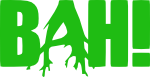 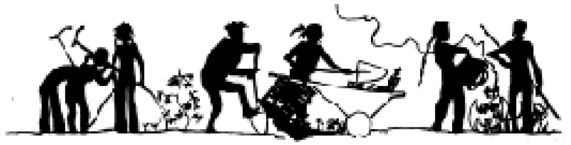 El BAH, Bajo el Asfalto está la Huerta, es una cooperativa autogestionada de producción, distribución y consumo de productos ecológicos.En 1999 surge un colectivo que agrupa a gente diversa, que tratan de trabajar la Ecología Social, intentando unir teoría y práctica. Una de las iniciativas que el BAH! propone es la Cooperativa Agroecológica de Producción y Consumo, a la que se unen y apoyan gran cantidad de grupos sociales muy diversos, haciendo posible un ambicioso objetivo: comenzar con la cooperativa okupando suelo público.Más tarde el colectivo abandonaría la actividad formal, y la cooperativa se quedaría con el nombre, habiendo adquirido rápidamente entidad propia.En esta cooperativa intentamos autogestionar nuestra alimentación como alternativa a la comida industrial que venden las grandes superficies, que perjudica nuestra salud y provoca graves desequilibrios sociales y ambientales, en nuestro territorio y en el del tercer mundo. Hemos empezado con las verduras y hortalizas; para ello hemos creado una cooperativa que produce, distribuye y consume verduras en un proceso unitario y autogestionario.Las huertas (tierras alquiladas, cedidas y okupadas) se encuentran en Perales de Tajuña (a 35 km por la A-3). Está compuesta por 11 grupos: 1 de producción, el GG, y 10 de consumo: Bah de Verde, CaraBah, DesBahrío, Estrecho, La Elipa, La Guinda, La Prospe, Lavapiés, Tirso y Tomatetuán. Funciona  con la participación de todos y de una forma horizontal; cada grupo decide cómo se organiza. Una vez al mes se reúne la asamblea general de los 11 grupos (1 o 2 personas de cada grupo) donde se habla y decide sobre los asuntos necesarios y se levanta acta con los asuntos tratados, para que los grupos los discutan y en la siguiente Asamblea se decida. Suele ser el primer miércoles de cada mes.El segundo domingo de cada mes es "Domingo Verde", el día en el que los miembros de la cooperativa van a la huerta para echar una mano, conocer el trabajo del campo, conocerse entre ellos y, en fin, pasarlo bien. Cada mes lo organiza un grupo de consumo. En verano y en época de mucho trabajo o de tareas concretas, se convoca un segundo Domingo Verde. También se puede ir a la huerta cualquier otro día avisando antes a los trabajadores.Una vez al año (a veces dos) se celebran Plenarios. Suelen ser en sábado, ya que duran todo el día. Son monográficos y sirven para planificación, resolución de conflictos, revisión de planes... en fin, para lo que necesitemos en cada momento.Para su funcionamiento hay diferentes comisiones, formadas por miembros voluntarios de la cooperativa: Económica, de Furgonetas, del Plan Perales, Agrícola, de Salud (S.S. y Calabaza). Las comisiones se reúnen dónde y cuándo deciden sus componentes.Toda la producción se reparte en bolsas. Ahora somos 96 bolsas (se necesitan 104 para cubrir gastos con cuatro jornadas de trabajo). Los trabajadores llevan los martes a cada grupo de consumo tantas bolsas como consumidores tenga. También hay una para cada trabajador y para las masajistas que atienden a los trabajadores, con las que se hace trueque. Para su financiación cada consumidor paga una cuota de 56€ (que no tiene que ver con la cantidad de verdura que se recibe). Un 10% del presupuesto tiene que salir de "Acciones Colectivas", comidas, conciertos, fiestas, teatro para niños, artículos varios (delantales, vasos, botellas para bicis, camisetas, chapas, calcetines, calendarios etc... con el anagrama del Bah, que luego vendemos), realizadas por cada grupo o por todo el Bah.El compromiso de consumo es decidido por cada grupo, aunque en general es de un año. Cuando alguien quiere dejar su bolsa, hay que avisarlo en la Asamblea General el mes anterior y el grupo tiene que asumirla  hasta que entre otro consumidor, ya sea en su grupo o en cualquier otro.No existen unos principios del BAH consensuados, ni aprobados en asamblea, pero la práctica en la que se ha ido construyendo la cooperativa, ha consolidado ciertas ideas básicas, que guían nuestro desarrollo.Se tiene como objetivo conocer las necesidades y posibilidades de l+s demás, dentro de cada grupo y entre productores, consumidores, distribución, en un proceso constructivo de comunidad, y fomentar la cooperación entre todos ellos. Participamos de unos intereses comunes, con lo que se va diluyendo la separación y la contraposición de intereses, que en el mercado se da entre producción y consumo.Dota al proyecto de una dimensión social fundamental y garantiza un cierto nivel deautoabastecimiento.No queremos organizar nuestros intereses egoístas frente a los intereses de otr+s, compitiendo como uno más en el mercado, sino construir espacios, liberar medios de producción y relaciones sociales para servir a la sociedad. La actividad de la cooperativa consiste en la producción agrícola para el autoabastecimiento, pero también en crear organización social, sensibilización y reivindicación política.Estamos construyendo una alternativa de organización social autogestionada e independiente del Estado y de los grandes poderes políticos y económicos.EL PUCHERO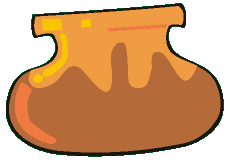 Grupo formado por pequeños productores de productos ecológicos con un funcionamiento similar al del BAH. Es por pedido y el compromiso de consumo es por un año. Se gestiona en la Asamblea, que suele ser cada 3 meses, a la que van los productores y 1 persona de cada grupo de consumo. Una vez al año se hace un Pucherazo (reunión extraordinaria para tratar temas que en ese momento nos preocupan).Hasta ahora forman parte del Puchero, como consumidores, grupos del BAH Perales y se está pensando incorporar a otros grupos de consumo; y como productores los siguientes: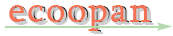 Ecopán (Madrid): hacen pan de diferentes variedades: Centeno, Mezcla, Trigo, Semillas, Ajo, Cebolla, Espécies, Pasas y Espelta. El precio actual es de 11,50 € (10,80 € el pan, 0,20 € el transporte y 0,50 € para la cuota de agosto, cuando los trabajadores toman las vacaciones y no hay pan) por una bolsa al mes  (un pan por semana independientemente de que el mes tenga 4 o 5 semanas) y se paga por adelantado en las reuniones del Puchero. Se puede pedir por bolsa o por medias bolsas. El reparto es semanal, va incluido en el precio y lo hace el BAH. Se autoemplean 2 trabajadores.Los Apisquillos (La Puebla de la Sierra): cooperativa ganadera. Tienen corderos y cabritos. El compromiso se hace por un año (2 repartos: uno de cabritos en otoño y otro de corderos en primavera) y el pedido hay que hacerlo en noviembre, el precio es de 97€ por unidad. Se puede pedir por medios o enteros y vienen partidos. Avisan cuando los van a traer. Se paga en el momento o se lo ingresamos.  También tienen yogures de cabra y oveja, el reparto es quincenal, a partir de Enero, y lo hace el Bah, cuestan 2,50€ el de cabra de ½ litro y 3,50€ el de oveja también de ½ litro, acaban de producir chorizos (1/3 cabra 2/3 cerdo) vienen envasados al vacío en envases de +- 400 gr y cuesta 15€ kg.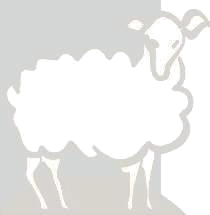 Vino (Carabaña, El Tiemblo, Cebreros ): vino hecho artesanalmente. Blanco y Tinto joven a 3,50 € la botella,  y Tinto crianza a 5,00 €. El transporte lo hace el BAH.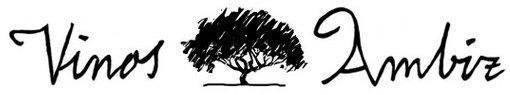 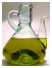 Aceite (Morata de Tajuña y Chinchón): es de 3 productores. El compromiso es por un año y ellos lo traen a cada grupo por trimestres, se paga en el momento o se ingresa después. El precio de esta campaña ha sido 22 € la garrafa de 5L.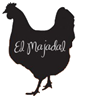 Huevos “El Majadal”: huevos ecológicos producidos en una pequeña granja en Ávila, que amadrinamos en sus principios, se piden por ½ docenas y cuesta 1,75€. Se traen cada 15 días y el reparto lo hace el Bah.También tienen gallinas, cuando hay que cambiarlas, las traen enteras frescas a 8€ y congeladas a 5€. “Cosas de abejas” (apicultura de Navalafuente): Productora de miel y otros productos de la colmena (cabaña ganadera fija de 300 colmenas, Sierra Norte de Madrid). Los pedidos se hacen coincidiendo con las reuniones del Puchero (trimestrales) donde se reparte y, a veces, alguno más de forma extraordinaria. Se pide por kg y cuesta 7.5€ (7€ la miel +0.5 el bote que te devuelven si devuelves el bote) 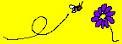 También tienen polen (una vez al año, en primavera, 15€/kg) y cerón (8€/kg). No venden propóleo, pero nos enseñarían a obtenerlo si queremos aprender.Bizcochos: Ofrece gran variedad, incluyendo algunos aptos para personas con intolerancias o alergias a varios productos (huevos, gluten, etc.) El pedido es quincenal y el transporte lo hace el Bah En nuestro grupo no solemos pedir. Harinas “De otro Costal” (Galapagos) producido en una pequeña explotación de legumbres y cereales, ofrece harina de trigo en envases de 1kg a 1.75 el integral, 1.8€ el semi, 1.9€ el blanco también hay envases de 5 y 25 kg,(preguntar precios a quien lo lleve), de garbanzos en envase de 1 kg a 3€ y salvado en envase de 0.4 kg a 1€. El reparto de momento es mensual y el transporte lo hace el Bah.Pasta fresca “Las Frescas” han a empezado a hacer repartos, viene en envases de 250 gr. y el reparto lo hace el BahVerde Vera, se acaban de incorporar y aun no hemos pedido, es una asociación de pequeños productores de la Vera, ofrecen verduras, frutas, mermeladas, cosmetica..RAK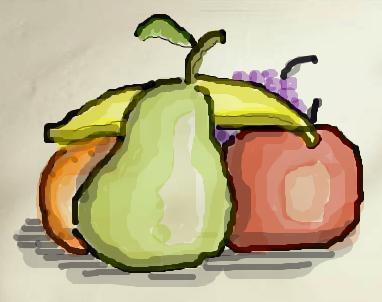 Red Autogestionada de Konsumo. Formada por 8 grupos de consumo: Estrecho, La Unión, La Elipa, La Prospe, Las Tablas, Quintana, Montecarmelo y San Blas. Los productos llegan a un asentador contratado en Mercamadrid y el coste del transporte hasta allí va incluido en el precio, allí los recoge un transportista que los lleva hasta cada grupo de consumo y por este transporte pagamos actualmente 30€ cada grupo (en nuestro grupo pagamos 0.50cts por cada kilo). Podemos recibir fruta, verduras, legumbres, queso, lácteos, arroz, pasta, aceite, carne, harinas, pollo, conservas...La Rak  tiene una Asamblea al mes, a la que suele ir una persona de cada grupo y es ahí donde se coordina su funcionamiento. En cada grupo de la Rak hay  responsables de gestionar los pedidos del grupo y hacerlos llegar a la persona encargada de centralizarlos que contacta con el productor. Una vez al año se hace un Plenario (noviembre). Ahora estamos haciendo 1 pedido al mes.OTROS   PRODUCTOSCafé: lo pedimos a la Red de Apoyo Zapatista, es ecológico y producido en Chiapas. Viene cada 3 meses, en paquetes de 1/4 de kg, cuesta 3.22€. 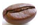 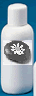 “Las Meigas” (Prádena del Rincón: cultivo, recolección y procesado de plantas medicinales, aromáticas y condimenticias. Tienen productos de perfumería, limpieza y medicinales.)Lentejas, Arroz, Alubias (Palencia): las trae Galius cuando viene a Madrid, se piden cuando las necesitamos, vienen en sacos de 25 y 30 kg. Aguacates: los traen unos amigos de una finca que están cuidando en Granada, en temporada vienen una vez al mes y cuestan 3.5€ el kilo.   Quesos “El Cantero de Letur”: estamos pidiendo cada 3 meses quesos curados de cabra, vaca y oveja, en cuñas, nos hicieron una oferta y por eso cuestan a 10€ el kg, con el transporte incluidoMermeladas y Conservas de “La Vera”: las hace Eva (antigua Apisquillos) vienen cuando pedimos suficiente cantidad, más o menos una vez al mes y cuando hay alguien que las puede traer, no tienen gastos de transporte.Setas, acabamos de empezar a pedir a un amigo setas silvestres, recibimos las variedades que recogen, el precio y la variedad dependen de las que recojan.                              ESTRECHOEs nuestro grupo  y está formado por 17 unidades de consumo. Nuestra sede está en la Asociación de Vecinos San Nicolás, en Ofelia Nieto 31, y contribuimos con 35 € al mes a su mantenimiento. Todos estamos en el BAH (con 1 bolsa o ½). Tenemos en total 13 bolsas, algunos de nosotros también hacemos pedidos a  la RAK, al  Puchero, así como de los otros productos.Nuestro compromiso personal con el grupo es: asistir a la reunión que el grupo hace una vez al mes para hacer propuestas, debatir lo que venga de las diferentes asambleas, hacer cuentas, etc. También hacer el reparto de los productos que vengan cada semana y asistir a la Asamblea mensual del BAH (dos consumidores por mes para las dos cosas), pagar 3 € por unidad de consumo para los gastos de la asociación, avisar si no podemos ir a recoger la bolsa (ya que las personas que hacen el reparto están en la asociación de 18:30 a 20:30 y, a veces, esperan a personas que no llegan).Nuestro compromiso como grupo con el BAH es: asistir a la Asamblea mensual y levantar acta o moderar cuando nos toque, mantener el número de bolsas por un periodo mínimo de un año, pagar las cuotas correspondientes, organizar el Domingo Verde cuando nos corresponda y hacer las acciones colectivas necesarias para cubrir nuestro 10%. Ya que el BAH es un grupo autogestionado, es necesaria nuestra participación en todas sus actividades, comisiones, Domingos Verdes, etc.El compromiso de los que pedimos al Puchero es: asistir a las Asambleas, va una persona voluntariamente (según ellos pidieron  la misma por lo menos por un año) y esa persona se encarga de transmitir lo que se dice en la asamblea y en el grupo, también hace los pagos.El compromiso de las personas que pedimos a la RAK es: asistir a la asamblea mensual, van una o dos personas voluntariamente, que haya personas encargadas de recoger los pedidos en el grupo y trasladarlos a la persona encargada de hacer el pedido, así como pagarlos, también de llevar algún producto para toda la Rak.Los pedidos de los otros productos se hacen a las personas que los llevan o en el Google´drive.Qué hacemos cada uno en el grupoAlmudena va a las reuniones del Puchero (paga el pan, la miel, los huevos). Hace los pedidos y pagos de las Meigas, de los aguacates y los higos secos.Bea y Jose llevan los pedidos y pagos del aceite (del Puchero).Elena hace los pedidos del pan y de la harina (del Puchero).Carmen hace los pedidos y pagos de Crica (lácteos de la RAK).y va a la comisión de cierre.Mari Sol hace los pedidos y pagos de los Apisquillos, del vino y de las gallinas del Majadal (del Puchero), del café (de la Raz), de los quesos “El Cantero”, de las conservas y mermeladas de La Vera y del arroz y legumbres de Galius.Raúl administra la lista de correo-e.Maria hace los pedidos y pagos de Ecomediterréa, Herba Óptiman y Silvano (quincenales, fruta y verdura), la carne para toda la Rak, las fresas, las conservas y coordina la Rak para el grupo; va a las reuniones de la Rak y gestiona el Goggle´doc..Gema  lleva los embutidos de Biobardales (de la Rak).Marcos lleva las relaciones con la Asociación y pide los huevos del Majadal (del Puchero).Julia lleva la pasta, tanto seca (de la Rak), como fresca (del Puchero). Africa lleva la Miel.Alfonso gestiona el google´doc.                                         Madrid. Septiembre de 2006. 9ª revisión, Enero de 2014